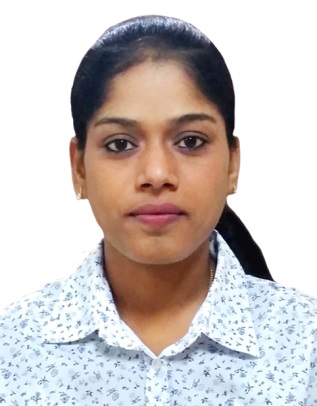 DAMIYADAMIYA.366548@2freemail.com Career ObjectiveTo seek a position to utilize my skills and abilities in a place that offers me Career Advancement and Professional Growth. Professional ExperienceEmirates NBD Private Banking				        Oct 2015 till March 2016  Processing Team Member Compliance Remediation project for Private Banking.Account reviewing (Gap Analysis) – analyzing gaps in requirements for corporate and individual clients (these include the KYC/CDD forms, identification documents,World-check searches) and communication with RMS to obtain the sameIdentification and categorization of high –risk accounts (pertaining to updates in compliance high risk policies and procedures)Coordinate with the Private banking team Relationship Managers for collection of relevant KYC docs which needs to be updated in the accountsFINACLE updates for the remediation documents received from RMExecute World Checks and Google checks of UBO’s, Signatories, POA’s and ShareholdersAccount Maintenance:Account Activation, Updating of Passport, Visa, and EID & Trade License, Updating of Change of Address, Contact number & Email, Adding POA , Preparing Reference Letter, Balance Confirmation letter, Good Conduct Letter, Audit Confirmation Letter & Closure Confirmation Letter upon Clients and Auditors request, Debit Card Issue, Corporate Salary Account Activation, ECB , Telephone & Fax Indemnity, Issue of Cheque Book Request, Fatca UpdatingRBS (The Royal Bank of Scotland), Chennai, India                   Mar 2011 - Dec2014Senior Process Associate - Trade Finance OperationsJob Responsibilities:Letter of Credit - Bill handling for UK customers in Imports & Exports under UCP600Routing MT734, MT756, MT202 and other SWIFT messages related to L.CInternational SettlementInvestigation of any enquiries encountered concerning transactions with counter parties for non-receipt of funds, duplicate payments, non-payment and resolution of such discrepancies promptlyIssuance of Import / Export under Trade CollectionImport / Export Bills Discounts, Payments, Negotiation under Letter of creditInvestigating the entire products in L.C & CollectionsManaging Reports to investigate on incoming/outgoing FundsProvide corporate clients with the financial products e.g. LC  financing           Performing other operational activities as assigned by Head of CreditAchievementsSecured best Outgoing student Award in HSC.Our team won 1st price in the Intra college competition in a Management Meet – MBA, in Business games competition under my lead.Secured Distinction in TSA 1- Trade Skill Assessment levels internally conducted in RBS Business Services Private LimitedCleared Authorizer Test in first attempt Computer SkillsMS Office , C, C++, Oracle, TallyOperating Systems: Windows. Educational Qualifications Personal ParticularsDate of Birth:	           14th April 1988Marital Status:	           MarriedNationality:	            IndianLanguages Known:	English, Hindi(Read &Write) and TamilVisa Status:	            Residence visa (Husband)References:	            Available upon request Declaration:I declare the above given details are true to my best care and knowledge and are subjected to verification for genuineness.Master of Business Administration (Finance/HR)                                June 2009 – April 2011Sathyabama University, Tamil Nadu, IndiaBachelor of Science (Physics)                                                                     June 2006 – April 2009Stella Maris College, Tamil Nadu, IndiaHigher Secondary School                                                                            June 2005 – April 2006Holy Angels Matric. Hr. Secondary School, Tamil Nadu, India